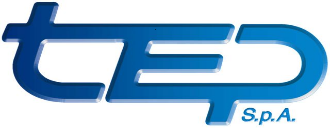 BANDO DI SELEZIONE PUBBLICA PER LA COPERTURA DI N. 1 POSTO DA COLLABORATORE DI UFFICIO PAR. 175 DA INSERIRE QUALE “ADDETTO INFORMATICO” PRESSO IL SERVIZIO “SISTEMI INFORMATIVI E TECNOLOGICI” DELLA DIREZIONE TECNICA E D’ESERCIZIO DI TEP SPA In esecuzione della deliberazione n. 4 del 29 luglio 2019 del Consiglio d'Amministrazione di TEP S.p.A., è bandita una selezione pubblica per l’assunzione di n. 1 Collaboratore di ufficio par. 175 CCNL autoferrotranvieri da inserire presso il Servizio “Sistemi informativi e tecnologici” della Direzione Tecnica e d’esercizio con mansioni di Addetto Informatico. Per l’ammissione alla selezione sono prescritti i seguenti requisiti: • cittadinanza italiana o di altro stato appartenente all’Unione Europea con adeguata conoscenza della lingua italiana, oppure extracomunitaria con adeguata conoscenza della lingua italiana (D.P.C.M. 174/94) e permesso di soggiorno in corso di validità rilasciato per motivi di lavoro o per altri motivi che consentono lo svolgimento di una attività lavorativa ai sensi del D.Lgs. 286/98 – T.U. Immigrazione e relativo Regolamento di attuazione D.P.R. 394/99 e ss.mm.ii.; • essere in possesso dei requisiti dell’immunità da condanne penali che comportino, in base alla legislazione vigente, l’interdizione perpetua o temporanea da pubblici uffici. Saranno comunque esclusi dall’assunzione tutti i candidati che abbiano riportato condanne penali per delitto non colposo punito con la pena detentiva. Altre eventuali condanne penali saranno valutate da TEP S.p.A., anche con riferimento alla figura professionale oggetto di selezione; • essere in possesso del Diploma di Scuola Secondaria di Secondo Grado / Scuola Superiore ad indirizzo informatico elettronico o titoli ad essi equipollenti in base alle vigenti disposizioni ministeriali.I cittadini della Comunità Europea in possesso di titolo di studio comunitario possono chiedere l’ammissione con riserva in attesa dell’equiparazione del titolo che deve essere posseduta al momento della eventuale assunzione. La richiesta di equiparazione va rivolta al Dipartimento Funzione Pubblica – Ufficio PPA, Corso V. Emanuele 116 – 00186 ROMA. I cittadini extracomunitari al momento della presentazione della domanda devono dichiarare il titolo di studio in loro possesso. Al momento della eventuale assunzione dovranno presentare copia autenticata del titolo di studio tradotta in lingua italiana e legalizzata con allegata dichiarazione di valore; • essere in possesso di esperienza biennale, opportunamente documentata, in attività congeneri; • essere in possesso della certificazione delle competenze linguistiche di lingua inglese di livello B1; • essere in regola con le leggi sul reclutamento militare (per i candidati di sesso maschile, se applicabile). Le domande dovranno essere compilate esclusivamente, cliccando sul link “ISCRIVITI” all’interno del bando reperibile nel sito web dell’Azienda: www.tep.pr.it nella Sezione “Lavora con noi” alla pagina “Addetto Informatico”, entro le ore 12.00 di LUNEDI’ 30 SETTEMBRE 2019, fatto salvo che non si raggiungano in anticipo rispetto a tale data le 50 candidature, che rappresentano il tetto massimo.Non saranno tenute in considerazione domande pervenute in altro modo (posta, e-mail, fax, etc.).A pena di nullità, al modulo compilato on line dovrà essere allegato un file compresso in formato ZIP contenente i seguenti documenti in formato PDF:- Diploma - certificazione delle competenze di lingua inglese di livello B1 (o autocertificazione); - idonea attestazione dell’esperienza lavorativa; - curriculum vitae; - ogni eventuale altro titolo in possesso del candidato, che sarà valutato in sede di colloquio (attestati, master o certificazioni relative alla conoscenza di Networking, routing, firewalling, reti WiFi; Sistemi operativi Microsoft desktop e server (2008 2012 2016); Sistemi operativi linux ubuntu e debian; Sistemi di virtualizzazione VMware infrastructure (vSphere); Database SQL, Oracle, Progress, Access; Sistemi di backup B.E. 2014; VEEAM, Active Directory; Sistemi server antivirus; cc.); - documento di identità in corso di validità. Gli aspiranti che verranno ammessi alla selezione saranno sottoposti alle prove ed agli accertamenti che seguono: 1) Prove di accertamento psico–attitudinale non richiedenti conoscenze specifiche di mestiere, articolate nella soluzione di appositi test e/o in colloqui di gruppo/individuali. Le prove verranno effettuate da istituto specializzato per la selezione e l’orientamento del personale, che esprimerà un giudizio complessivo sull’idoneità dei candidati allo svolgimento di mansioni di Collaboratore di ufficio. Il giudizio di inidoneità comporterà l’esclusione dalla prosecuzione nelle prove di selezione. 2) Prova scritta con domande su Networking, Server Microsoft, VMware vSphere. Per l’ammissione alle prove successive i candidati dovranno aver conseguito il punteggio minimo di 18/30mi. 3) Colloquio con la Commissione, nel corso del quale sarà proposto ai candidati un test pratico su ambiente VMware vSphere e server virtuali Windows e saranno verificati gli eventuali altri titoli prodotti. Il candidato chiamato per l’assunzione sarà sottoposto agli accertamenti sanitari previsti dal D.Lgs. 81/08. L’assunzione avverrà, ai sensi degli accordi vigenti, con salario di ingresso in prova.La graduatoria avrà validità di un anno dalla data della sua approvazione da parte del Consiglio di Amministrazione di TEP S.p.A..Ogni ulteriore informazione in merito al presente bando potrà essere richiesta alla Segreteria della TEP, in Parma, Via Taro, 12 (tel. 0521/214254). IL PRESIDENTE Parma, 29 luglio 2019